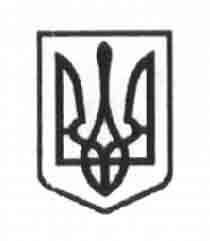 Управління освіти і наукиЧернігівської обласної державної адміністраціїНіжинський обласний педагогічний ліцейЧернігівської обласної радиНАКАЗвід ____ ____2016 року                     м. Ніжин                                              №____НПро стан гурткової роботи у ІІ семестрі  2015-2016 н.р.      Одним із напрямів роботи ліцею є створення умов для творчої самореалізації кожного учня шляхом організації гурткової роботи. Різноплановість гуртків дала змогу кожній дитині обрати заняття до душі, реалізувати свої здібності та отримати початкові професійні знання. У Ніжинському обласному педагогічному ліцеї протягом І семестру 2015-2016н.р. працювали гуртки «Чарівна бісеринка», «Що? Де? Коли?», «Основи веб-технологій», «Хоровий спів», «Хореографія», «Гра на гітарі», «Естрадна пісня», «Театральний», «Цікава астрономія», «Літературна творчість», які фінансувалися за рахунок загального (12,5 год) і спеціального (6 год.) фонду бюджету ліцею.     Так,  на заняттях  гуртка «Гра на гітарі»  (керівник Полянська Н.О.) учні розвинули метро-ритмічні навички, ознайомившись із різними розмірами та ритмічними малюнками, навчилися виконувати різні акордові послідовності. На заняттях, прослухавши аудіо-записи пісень вітчизняної та зарубіжної естради (гуртів «Арія», «Пікардійська терція», «Кіно»),   вивчили пісні під власний супровід, засвоїли такі поняття як,  будова інструмента, правила посадки, специфіка звукодобуття, звуковисотності відкритих струн, розташування нот на грифі, вивчили основи музичної грамоти: скрипковий ключ, знаки альтерації, тривалість нот, паузи, лад, тональність, динаміка, штрих, логіка, вчилися виконувати твори в ансамблі. Гуртківці були учасниками святкового концерту до Свята 8 Березня для працівників УТОСУ (Богдан А., Береславська К., Бойко Д.).         Добре налагоджена робота фольклорного гуртка (керівник Палаєва М.В.). Протягом ІІ семестру 2015-2016н.р. на заняттях фольклорного гуртка керівником М.В.Палаєвою здійснювалося ознайомлення ліцеїстів із історією розвитку ансамблів народної музики, особливостями народних ансамблів різних регіонів України, основними групами ансамблю троїстих музик. Проводилися бесіди на музичні, історичні, етнографічні теми, які розширюють загальний світогляд вихованців. Значна увага приділялася виконанню кращих зразків народнопісенної творчості. На заняттях гуртка відбувалося формування в учнів творчих здібностей, розвиток виконавської майстерності, виховання сценічної культури,  естетичного смаку. Гуртківці були  учасниками загальноліцейських заходів: зустрічі випускників (Яна Постол); концерту в Ніжинському учбово-виробничому підприємстві Українського товариства сліпих (М.Коломієць, Я.Постол, Т.Величко); ХІ Регіонального конкурсу учнівської творчості «Славні нащадки Тараса» (Яна Постол); літературно-музичної світлиці «Ми пам’ятаємо!», присвяченої Дню Перемоги над нацизмом у Другій світовій війні (Ю. Терес, А. Богдан,  А. Шевченко); Свята останнього дзвоника (Я. Постол, Т. Величко, А. Гончар);  Свята випускного вечора» (Т.Величко, Я.Постол).	Тетяна Величко стала учасницею ІІ Обласного конкурсу української патріотичної пісні «Озброєні піснею».     На заняттях гуртка «Основи Web-технологій» (керівник Компанець А.В.) учні ознайомилися з різними типами Web-форм (кнопками, текстовими полями, полями паролів та ін.), основами Web-програмування, синтаксисом та методами застосування мов програмування Java Script  та PHP, написанням сценаріїв. Гуртківці на заняттях вчилися створювати сторінки з елементами графіки та динамічними об’єктами.       Робота хореографічного гуртка (керівник Кулик В.І.) була направлена на  розучування учнями вправ на розвиток еластичності м׳язів ніг, спини, рухливості хребетного стовпа, що забезпечує правильну осанку, основних позицій та положень у стилі модерн. Гуртківці наполегливо працювали над  створенням композицій з вивчених рухів; познайомилися із особливостями правильного дихання під час танцювальних рухів, танцювальною лексикою «Англійського вальсу», основними положеннями танцювального репертуару.      Т.М.  Вантух, керівник гуртка «Чарівна бісеринка» познайомила учнів із технікою плетіння мозаїчного полотна, особливостями застосування мозаїки при виготовленні прикрас, ланцюжків, браслетів та ін. Гуртківці створювали прикраси, сувеніри, композиції. Учнями підготовлена виставка робіт «Поділюся красою» до Дня відкритих дверей. Насилівська Ірина, учениця ІІ курсу  класу української філології, стала учасницею обласного фестивалю-конкурсу обдарованої молоді та родин Чернігівщини «Поліський зорепад-2016.Родинне коло» (березень).         Учні ліцею із задоволенням відвідують гурток хорового співу (керівник Полянська Н.О.), де вони навчаються професійно співати. Наталія Олександрівна познайомила учнів із кращими зразками пісенної творчості сучасних композиторів. Джерелом творчості гуртківців є пісні «Чорноморець», «Я придумаю світ» та Гімн ліцею. Гуртківці працювали над чистотою інтонації, дикцією, артикуляцією, строєм та ансамблем. Учні гуртка стали активними учасниками ліцейських свят: ХІ Регіонального конкурсу учнівської творчості «Славні нащадки Тараса», літературно-музичної світлиці «Ми пам'ятаємо».          Учні інтелектуального клубу «Що? Де? Коли?» (керівник Лісовець О.В.) стали призерами змагань із гри  «Що? Де? Коли?» (ІІІ місце). Гуртківці Шматок О., Горкавенко А., Лукасевич А. стали учасниками фінальних змагань конкурсу «Найрозумніший учень Ніжина-2016». Найкращий результат у Горкавенко А. (ІІ місце). Учасниками Міжнародного синхронного турніру серед шкільних команд «Молот  Тора» стали  гуртківці Лукасевич А., Шаулко Д., Шматок О.,  Гончар А. Керівником гуртка організовано та проведено конкурс «Найрозумніший ліцеїст» серед учнів І курсу. Призерами конкурсу стали Горкавенко А., Волошина Д., Богдан А.        Становлення наукового світогляду, формування емоційно-ціннісного ставлення до природи, до себе, до людей відбувається на заняттях гуртка «Цікава астрономія» (керівник гуртка  Карпенко С.І.). Під час вивчення курсу «Астрономія і космос» учні ознайомилися із формуванням та будовою нашої Галактики – Чумацьким Шляхом та спостерігали його на зоряному небі. Вивчили процеси, що відбуваються на Сонці та їх значення для нашої планети. Навчилися створювати рухому карту зоряного неба та визначати місцезнаходження світил у різні пори року. Крім того, учні створювали цікаві презентації та переглядали наукові фільми з різних тем.       Засідання гуртка «Літературна творчість» (керівник Гадзінський О. Є.) відбувались відповідно до плану роботи: одне зібрання на тиждень, під час яких юні поети виконували теоретичні й практичні завдання, аналізували й спільно обговорювали написані гуртківцями твори.      15 березня 2016р. всі члени гуртка стали активними учасниками ХІ Регіонального конкурсу учнівської творчості «Славні нащадки Тараса». Їхні твори були надруковані у підсумковій збірці учасників конкурсу «Стежка до Шевченка». Зезюлькін Тимофій, Семенченко Василь, Шевченко Альона стали лауреатами цього конкурсу.        На заняттях гуртка проводилися читання і обговорення творів новітньої української та зарубіжної літератури, публікацій літературної періодики. Керівником гуртка надавалися індивідуальні консультації. Кожному учасникові гуртка роздані творчі завдання на період літніх канікул.           Для учнів ліцею працював театральний гурток (керівник Павлов Ю.О.). Юрій Олексійович допомагав ліцеїстам оволодівати вмінням красиво говорити, розвивати силу голосу, уміння працювати з мікрофоном, вільно почуватися перед глядачами та взаємодіяти з ними, відчувати психологічний стан людини. Гуртківці презентували  постановку О.Гавроша «Ромео і Жасмин». Учасники гуртка брали участь у святковому концерті до Дня відкритих дверей, новорічних свят. 4 рази на рік велась перевірка стану ведення журналів гурткової роботи. У травні проведено звітний тиждень роботи гуртків.     Виходячи із вище сказаного,НАКАЗУЮ: 1. Заступнику директора з ВР Т.М.Вантух:    1.1. Узагальнити для звіту участь гуртківців у  Всеукраїнських, обласних,            загальноміських, ліцейських  конкурсах до 10.06.2016р.    1.2. Вести постійно контроль за вчасним оформленням журналу гурткової роботи.    1.3. Організовувати звітний тиждень роботи гуртків у травні 2017н.р.2. Керівникам гуртків організовувати роботу в гуртках у наступному навчальному році   на результативність.3. Керівнику гуртка О.В.Лісовцю підготувати учнів до участі у конкурсі-грі      «Віват, інтелект!» до 30.09.2016р.4. Керівнику гуртка «Чарівна бісеринка» Т.М.Вантух підготувати учнів до участі  у конкурсі декоративно-прикладного мистецтва «Країна майстерності» до березня 2017 року.5. Психологу Л.М.Бойко постійно  здійснювати  психологічну підготовку учнів-учасників  до конкурсів.6.  Контроль за виконанням даного наказу покласти на заступника директора з ВР  Т.М.Вантух.                         Директор ліцею                                         Т.М.ШевчукІз наказом ознайомлені:  Палаєва М.В.                                                    Павлов Ю.О.                                                      Вантух Т.М.                                                       Полянська Н.О.                                                 Компанець А.В.                         Кулик В.І.Лісовець О.В.Гадзінський О.Є.Карпенко С.І.                 